PT Solutions Clinic Locations: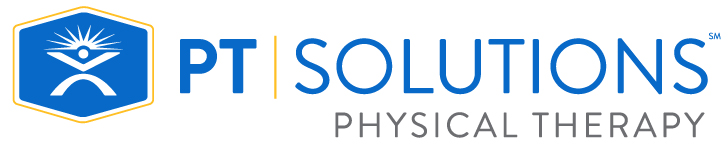 TBU Athletic Trainers Home ClinicsWest Chase 12891 Citrus Plaza Dr, Tampa, FL 33625Phone: 813-543-0718Physical Therapist:  Kyle Schindler – kyle.schindler@ptsolutions.comSouth Tampa2221 S Dale Mabry Hwy, Tampa, FL, 33629Phone: 813-497-5059Physical Therapist: Jack Malafronte – jack.malafronte@ptsolutions.comFree Screening*:https://ptsolutions.com/free-screening/*30-minute screenings performed for wellness check, performance, and injury screening. May not be offered at all locations in Tampa area. TBU Preferred Physician Providers:Dr. Ira Guttentag MD-Orthopedic Specialist-Surgical  Florida Medical Clinic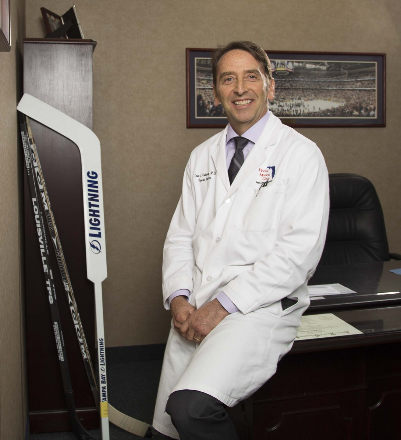 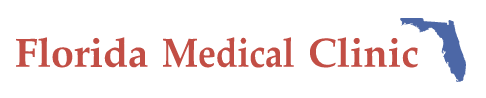 https://www.floridamedicalclinic.com/doctors/ira-guttentag-md-facs/Contact Phone Number: 813 979 0440Dr. Sarah Irani-Orthopedics, Concussion, and Mental health specialist John Hopkins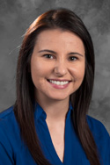 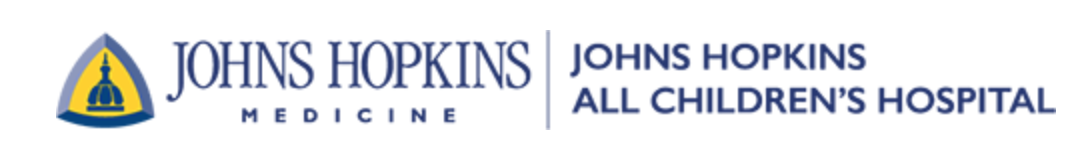 https://www.hopkinsallchildrens.org/Find-A-Doctor/Practitioner-Details/Sarah--A--IraniContact Phone Number: 727 767 7678Dr. Kevin Elder-Orthopedic Specialist-Non-surgical BayCare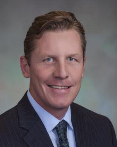 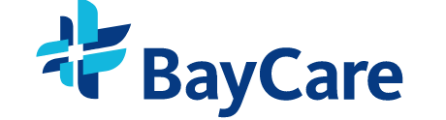 https://baycare.org/doctors/kevin-elder-1598768160Contact Phone Number: 813 458 7890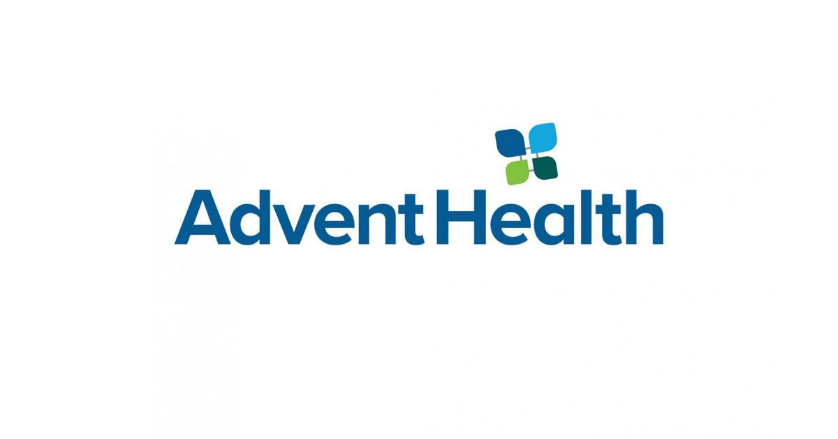 Advent HealthUrgent Care: https://www.adventhealth.com/schedule-urgent-careER: https://www.adventhealth.com/emergency-and-urgent-care/get-inquickerCovid Testing Locations:https://centracare.adventhealth.com/urgent-care/covid-19-testing**Notice of Covid-19**Contact Tracing ProtocolVaccinated exposures: Return to normal activities but self-monitor and wear a mask (except when on field). No eating/drinking around others (unless you social distance with 8 feet for water breaks). If become symptomatic, isolate and get tested.Unvaccinated: Quarantine for 10 days from the date of the exposure’s +Covid test or date of last contact (whichever occurred first). Quarantine can end after 7 days with a negative test result 6 or more days from the date of last contact/date of contact + test (whichever occurred first)-so long as remain asymptomatic.Concussion Recognize, Refer, Recovery Information:John-Hopkins: https://www.hopkinsallchildrens.org/Services/Pediatric-Sports-Medicine/Injuries/Concussion-in-Young-AdultsUS Soccer Concussion:http://www.recognizetorecover.org/head-and-brain/#concussionsAlly Herrington, Athletic Trainer HoursMonday and Wednesday- Monroe 5-9Tuesday and Thursday- Ed Radice 4-9Friday-OffSaturday and Sunday- Varies by Game Sites